ΕΚΔΗΛΩΣΗ ΓΙΑ ΤΟ ΧΡΕΟΣ ΣΤΟ ΠΛΑΙΣΙΟ ΤΟΥ ΦΕΣΤΙΒΑΛ ΑΥΤΟΝΟΜΩΝ ΣΧΗΜΑΤΩΝ‘ΟΙ ΠΑΝΩ ΔΑΝΕΙΖΟΝΤΑΙ ΟΙ ΚΑΤΩ ΧΡΩΣΤΑΝΕ’ΠΕΜΠΤΗ 14/5 20:00ΑΙΘΟΥΣΑ ‘Γ’ - «ΤΥΠΟΓΡΑΦΕΙΟ»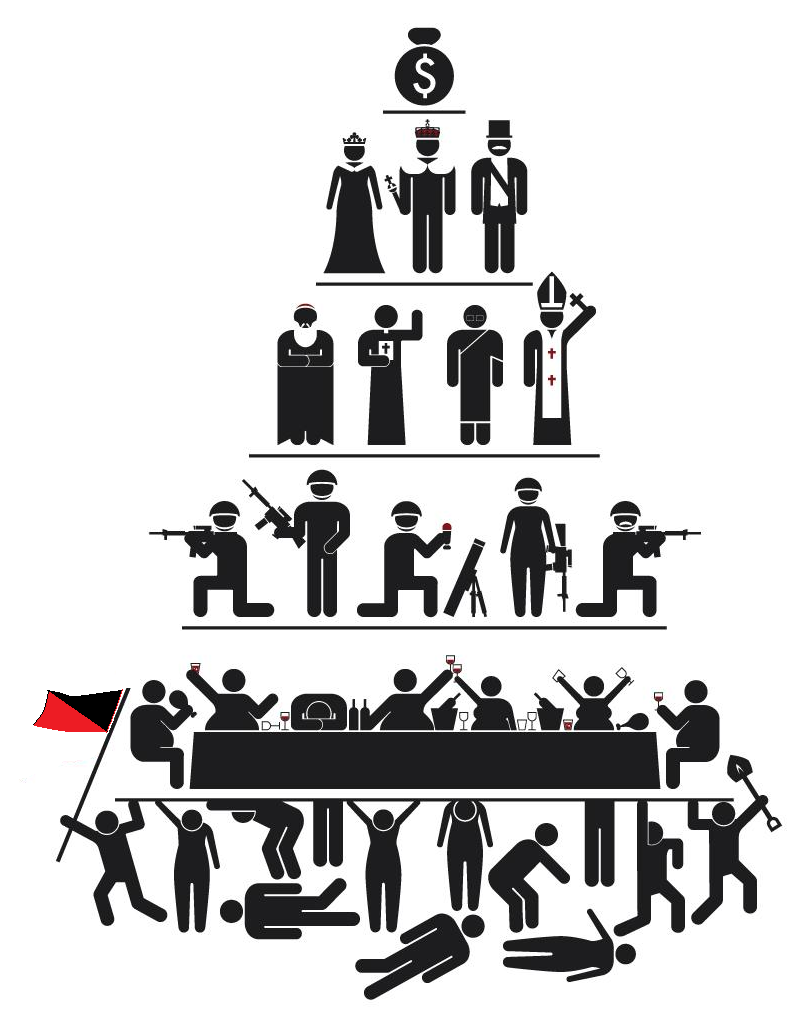 ΑΥΤΟΝΟΜΟ ΣΧΗΜΑ ΟΙΚΟΝΟΜΙΚΟΥ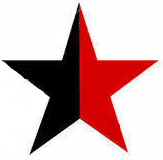 